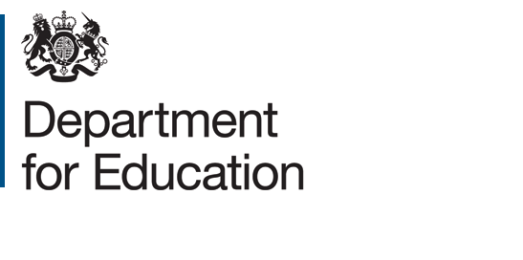 Review your remote education provisionSchoolsJanuary 2021ContentsSummary	3Who this publication is for	3Aims of the framework	3Framework purpose	4Using the framework	5Scoring	5Framework	6Leadership	6Scoring	6Remote education context and pupil engagement	11Scoring	11Curriculum planning and delivery	15Scoring	15Capacity and capability	19Scoring	19Communication	23Scoring	23Safeguarding and wellbeing	26Scoring	26Summary	This framework has been produced to support schools in England to identify the strengths and areas for improvement in their remote education provision, and to signpost them to resources that can help them improve their practice.Who this publication is forThis guidance is for multi-academy trust (MAT) leaders, school leaders and governors in England.Aims of the frameworkThis framework aims to help MAT leaders, school leaders and governors in England to:identify the strengths and areas for improvement in their school or trust’s remote education provisionfind resources (including training), guidance and networks to help them improve their provisionFramework purposeWhere pupils need to self-isolate, or there are national or local restrictions in place requiring pupils to remain at home, DfE expects schools to be able to immediately provide them with access to remote education. Full expectations for remote education provision, including on delivering remote education safely, are set out in the schools’ guidance and the COVID-19 guidance for FE providers. Whilst the context and challenges will differ for each school, many elements of effective safe practice in remote education will be relevant to all schools.This framework is not intended as a compliance or accountability tool. It is not statutory, and you can adapt it to fit your school context. The framework differs from the remote education template, which is a high-level summary of remote education provision for parents, carers and pupils. The review framework is for internal school/trust use and to support detailed discussions with staff and governors in schools on appropriate next steps. Using the frameworkYou can work through the entire framework to identify strengths and areas for improvement in remote education with your senior leadership team (taking approximately 1 hour to complete as a group) or focus on specific sections that have been previously identified as priorities. The framework will help you to have conversations with all stakeholders within the school community (for example, staff, governors, parents) about your school’s remote education provision. The framework can help you meet basic requirements using the resources and tools you currently have (digital or physical), and to take your remote education provision further. School leaders should allocate a score to each statement where possible, identify strengths and areas for improvement, and discuss next steps with members of the senior leadership team (SLT) and governors. The framework offers suggested actions and links to relevant support depending on scores and any gaps identified.You can use the framework more than once to adopt practical steps and move from the “identifying” stage to the “sustaining” stage, to embed a sustainable strategy for remote education.ScoringThe scoring below provides a structure to identify the school’s current position in relation to its remote education practice across the 6 categories within the framework.  Assessing each category in this way will help school leaders identify areas of strength and those needing further work.FrameworkLeadershipSchool leaders have a clear vision and approach for remote education, and maintain awareness of any issues or barriers related to effective delivery.ScoringRemote education context and pupil engagementThe school understands the remote education context of pupils, and plans its provision to ensure pupils can remain engaged in education.ScoringCurriculum planning and deliveryThe school has well-sequenced curricula that support ‘hybrid’ teaching, where some children are taught in class (such as vulnerable children and children of critical workers) and others at home, and has the relevant resources in place to deliver the curriculum remotely.ScoringCapacity and capability Schools support staff to deliver high-quality remote education. ScoringCommunication The school maintains strong communication with pupils, parents and carers, and continues to work effectively with other third parties.ScoringSafeguarding and wellbeingTeachers and leaders understand how to maintain effective safeguarding arrangements whilst also providing high-quality remote education and supporting pupil wellbeing.ScoringThis publication (not including logos) is licensed under the terms of the Open Government Licence v3.0 except where otherwise stated. Where we have identified any third party copyright information you will need to obtain permission from the copyright holders concerned.To view this licence:visit 	www.nationalarchives.gov.uk/doc/open-government-licence/version/3 email 	psi@nationalarchives.gsi.gov.ukwrite to	Information Policy Team, The National Archives, Kew, London, TW9 4DUAbout this publication:enquiries  	www.education.gov.uk/contactus download 	www.gov.uk/government/publications Reference: 	DfE-00004-2021IdentifyDevelop and planImplementEmbedSustainNot yet in place or there are major gaps.Identified gaps but a plan is being developed to address them.In the process of implementing systems and practices to address this.Practices and systems are in place with minor gaps.Practices and systems are fully embedded, and there are examples of best practice.ApproachStrengthsGapsScore (1 to 5)Potential actions and resources if score is 1 or 2Remote education plan There is a plan in place for remote education and a senior leader with overarching responsibility for the quality and delivery of remote education, including that provision meets expectations for remote education.The plan is underpinned by high expectations to provide the quality delivery of a planned curriculum for all (including vulnerable children and children with SEND), which is aligned as close as possible to the in-school curriculum. The Principal is ultimately responsible for this supported principally by the Computing Lead. In addition, the EYFS lead has a strong knowledge of TapestryOur approach has been used from day 1 of the lockdown with a blended curriculum policy that aims to ensure that this continually evolves and improves.The POS follows the school curriculum exactly with only minor alterations to take into account the reduction of hours and resources i.e. cellular science topics have been switched with human systems.Online provision for SEND pupils are being supplemented with differentiated work sheets that are directed through the teacher and sent home weekly. In addition, there is some bespoke online support for key pupils where this is appropriate4To help develop your remote education plan: The EdTech Demonstrator Programme provides resources to support schools and colleges. This includes short videos developed by schools and colleges, and guidance on how to embed digital technology to support remote education. GOV.UK has brought together school-led webinars to share best practice in setting up remote education.Cyber security in schools: questions for governors and trustees gives guidance on how to remain cyber-secure.Refer to Oak National Academy for help to deliver a planned curriculum for all.CommunicationGovernors, staff, parents and carers are aware of the school’s approach and arrangements for remote education. All stakeholders have been made aware throughout the year with at least weekly updates upon approach via email, text and FB.5Ensure governors, staff,  parents and carers are aware of the school’s remote education provision by maintaining regular communication and providing updates on any changes to the provision.GOV.UK provides guidance to support schools to publish information about their remote education provision on their websites for parents. The Education Endowment Foundation has provided a guide for schools on how to communicate with parents during COVID-19.Monitoring and evaluating The school has systems in place to monitor the impact of remote education. This includes:understanding the impact on staff workload and how to mitigate against itstaffing changeshaving access to appropriate management information (such as staff and pupil sickness and absence data) to help the school respond to changing contextsA full review was completed after the first period of remote learning; changes were made directly due to staff workload with the current approach seen as more manageable in some respects. However, teaching in school and online simultaneously will never not impact workload.Steps have been taken to ensure that all staff have some opportunity to work from home but this is not easy running 11 classes.Key office staff members have been assigned to compile this information by 10 am each day with engagement performance data compiled weekly.4GOV.UK provides the following guidance: recording attendance in relation to coronavirus (COVID-19) during the 2020 to 2021 academic yearfull opening for schools: school workforceremote education good practiceIdentifyDevelop and planImplementEmbedSustainNot yet in place or there are major gaps.Identified gaps but a plan is being developed to address them.In the process of implementing systems and practices to address this.Practices and systems are in place with minor gaps.Practices and systems are fully embedded, and there are examples of best practice.ApproachStrengthsGapsScore (1 to 5)Potential actions and resources if score is 1 or 2Home environmentThe school is aware of the learning environment in the home and works with parents and families to understand and ensure that pupils will be able to access education at home.The school supports pupils on how to self-regulate during remote education, including:understanding their strengths and weaknesses to improve their learninghow to learn from homehow to manage their time during periods of isolationThe school achieved a 97% attendance within the first week of remote/in school learning and this has improved to 98.2% by week 2 through chasing individual issue, providing more devices and going directly to the home to ensure connection.By week 3 the school will provide weekly feedback to ensure parents and children are clear on how their learning is going.In week 1, a set of behaviour expectations was sent to all parents and training/guidance given to all staff to ensure that create clear behaviour expectations. The delay in DFE devices has been the greatest barrier to this.4The EdTech Demonstrator Programme’s remote education roadmap supports schools to adapt their remote education provision depending on a pupil’s home environment.Where pupils might lack digital access to support the school’s remote education provision, schools should refer to the Get help with technology during coronavirus (COVID-19) guidance for support on providing pupils with laptops, tablets and internet.The Education Endowment Foundation provides a metacognition and self-regulation toolkit on how schools can support pupils to plan, monitor, and evaluate specific aspects of their learning.Laptops, tablets and internet accessWhere digital approaches are used, leaders are aware of any limitations to access to the internet, and suitable devices, for pupils which impact on remote education provision.  Leaders have made suitable alternative arrangements to minimise the impact of these limitations, either by providing pupils with devices and/or internet access or ensuring appropriate offline provision where pupils without access are considered vulnerable and are expected to come into school. From the initial lockdown, we were aware that 95% could access online. This lockdown, we began at 98% and have spent the initial week ensuring that those without a device or with multiple users, have additional resources.In week 2, we are at 99% attendance and would aim to be at 100% by week 3.For some SEND, paper provision has been used to supplement learning.Delays in the delivery of devices has been the only barrier to this.4Where technology is used to support remote education, the EdTech Demonstrator Programme offers resources on how to set up a virtual classroom and how to embed technology into teaching practice.Where pupils might lack digital access, schools should refer to the get help with technology during coronavirus (COVID-19) guidance for support on providing pupils with laptops, tablets and internet.Supporting children with additional needsChildren and young people with high needs, including disadvantaged pupils, SEND and vulnerable pupils, have the right structures and provision in place to help remote education.This includes guidance for parents and carers on how to effectively support remote education, and ensuring pupils have access to the right hardware and software to support their needs.See aboveThe office staff have made numerous guides, provide remote support and have even visited home to ensure that all are clear. The school has stuck with known platforms and have used these throughout the term to ensure familiarity. For those shielding but require physical support in their learning, we are not matching our in school provision but trying hard to do so.The technology is fragile and there are daily issues relating to connectivity that are dealt with ongoing support. We are fortunate to have a basic level of expertise within the school. 4The EdTech Demonstrator Programme has made a range of SEND resources available for schools and colleges, including webinars on how to support pupils with SEND.The guidance for full opening f provides guidance on how schools should support pupils with SEND and vulnerable children.Oak National Academy provides resources for teachers to support children with additional needs.Monitoring engagementThe school has systems for checking daily whether pupils are engaging with their work, and informs parents and carers immediately where engagement is a concern.Initial systems have been focused on ensuring access for all and this has dominated all staff.From Week 3, we will have systems in place to compile data from all work sources for teachers to use in feedback to pupils. It has been agreed that this will be through a mixture of emails, verbal in lessons, With the majority of our pupils, parents are present and therefore already aware of engagement. Teacher feedback may therefore have no impact or decrease motivation from parents who feel they are doing a good job already. This may result in the opposite effect.3Advice on how schools should monitor engagement is highlighted in the remote education expectations guidance.EdTech Demonstrator networks have produced a range of webinars and tutorials, including sharing advice and top tips on ways to monitor and evaluate progress.Pupil digital skills and literacyThe school supports pupils where necessary to use technology effectively for remote education, including assistive technologies for pupils with SEND.Not applicable: the school is using known sites or providing training as they go. NAWhere technology is used to support the school’s remote education provision, schools should consider providing practical support and guidance to pupils on how to use the technology.IdentifyDevelop and planImplementEmbedSustainNot yet in place or there are major gaps.Identified gaps but a plan is being developed to address them.In the process of implementing systems and practices to address this.Practices and systems are in place with minor gaps.Practices and systems are fully embedded, and there are examples of best practice.ApproachStrengthsGapsScore (1 to 5)Potential actions and resources if score is 1 or 2Minimum provisionSchool sets work that is of equivalent length to the core teaching pupils would receive in school in an appropriate range of subjects, and as a minimum:Key stage 1: 3 hours a day, on average, across the school cohort, with less for younger childrenKey stage 2: 4 hours a dayKey stages 3 and 4: 5 hours a dayAll primary pupils receive 3 hours of live lessons, one pre-corded lesson (1 hour) and are directed to ongoing independent learning such as e-reading.EYFS have 3 daily challenges, a recorded phonic lesson, a weekly liveRemote education expectations are highlighted in the guidance for full opening. GOV.UK has brought together school-led webinars to share best practice in setting up remote education.Curriculum planningThe school has a clear, well-sequenced curriculum that supports pupils both in class and remotely.This could include a remote curriculum that is identical to the one taught in class, one that is similar but adapted or one that is completely different.The school is teaching its normal curriculum with slight adaptations to account for remote learning.Those children in school are receiving their teaching from the teacher online in the same was as those at home and therefore the same standard.4GOV.UK provides resources on remote education good practice and how to adapt teaching practice for remote education. The Education Endowment Foundation provides a support guide for schools designed to help teachers and school leaders support their pupils during remote education.Curriculum deliveryThe school has a system in place to support remote education, using curriculum-aligned, resources.Where remote education is taking place, it should include recorded or live, direct teaching time from the school or other educational providers (such Oak National Academy), and time given for pupils to complete tasks and assignments independently. The school uses a digital platform to support effective communication and accessibility for all pupils, including those with SEND.The school is combining live teaching with pre-corded sessions linked to google docs and some independent study through websites.All platforms are familiar to both parents and pupils although as we look to evolve the offer, additional learning is needed. However, instructions are provided in this scenario.4GOV.UK provides:guidance on accessing and buying resources for remote educationresources on remote education good practice guidance on how to access and set up online digital platforms to support delivery Oak National Academy provides resources and guidance on how to map resources to a school’s existing curriculum.RNIB Bookshare, which was established through DfE’s pilot load2learn, is providing on-demand access to over 350,000 accessible digital books for schools - free for any pupil with dyslexia or visual impairments Assessment and feedbackThe school has a plan in place to gauge how well all pupils are progressing through the curriculum using questions and other suitable tasks.The school provides feedback, at least weekly, using digitally-facilitated or whole-class feedback where appropriate.Quizzes are being used throughout the primary phase and work submitted.Weekly feedback is planned.This system needs to be agreed and embedded once discussed with staff in regard to work load.The validity of this information is highly questionable as there is no way to gauge the level of independence.3GOV.UK provides guidance on:assessing pupil progress and providing feedback in the Remote education good practice guidance
assessments and examsThe EdTech Demonstrator Programme provides online training videos for schools on effective assessment and feedback.IdentifyDevelop and planImplementEmbedSustainNot yet in place or there are major gaps.Identified gaps but a plan is being developed to address them.In the process of implementing systems and practices to address this.Practices and systems are in place with minor gaps.Practices and systems are fully embedded, and there are examples of best practice.ApproachStrengthsGapsScore (1 to 5)Potential actions and resources if score is 1 or 2Effective practiceSenior leaders are aware of all the guidance and ensure wider teaching/school staff are aware of (and how to access) resources available to support remote teaching.All practice is directed through phase leaders to ensure age-appropriateness consistency.Not all senior leaders have the same level of technical knowledge and for some it more challenging for them to support staff.4The Education Endowment Foundation provides a support guide for schools designed to help teachers and school leaders support their pupils during remote education.GOV.UK provides a good practice guide to support schools in their delivery of remote education.The EdTech Demonstrator Programme provides guidance on how to use online platforms and resources, including for children with SEND. Staff capability Staff have access to the digital resources and tools (for example, textbooks, workbooks, platforms, devices and internet) they need to teach and support pupils remotely.Where used, staff have the appropriate training and support to use digital tools and resources, including how to ensure they are accessible for pupils with SEND.Where possible, the training provided is sustained and iterative to ensure staff continue to support effective teaching practice remotely.In the main, all staff have been trained and are working extremely hard to be proficient. However, with no notice given in regard to the switch, many are ‘learning on the job.’ Time has been used to practice internally but this does not create the same level of challenge or issues as when delivering to 300 households.As the provision evolves, nightly feedback meetings and weekly staff training sessions are provided to established a culture of on-going coaching and IT development.3The EdTech Demonstrator Programme provides advice, guidance and practical support for teachers on how to deliver good remote education. This includes guidance on how to use online platforms and resources, including for children with SEND.RNIB Bookshare, which was established through DfE’s pilot load2learn, is providing on-demand access to over 350,000 accessible digital books for schools, colleges and universities, free for any pupil with a print disability.pdnet provides free training events for teachers and professionals on augmentative and alternative communication technology to support pupils with SEND.Strategic partnershipsThe school is sharing best practice and making best use of capacity across schools to address any known gaps, including via established school-to-school support networks like the EdTech Demonstrator Programme and curriculum hubs.No – most of the IT leads within the school use FB forums to establish what other schools are doing and bring practice within the school.At this point, this appears to be effective enough.4There are several school-to-school support networks which you can make use of, including: The EdTech Demonstrator Programme for advice and guidance on remote education, including how to embed technology into teaching practice, and how to embed practice across MATsMaths hubs to improve maths educationEnglish hubs to improve teaching of phonics, early language and reading in reception and year 1Computing hubs to improve the teaching of computing and increase participation in computer scienceIdentifyDevelop and planImplementEmbedSustainNot yet in place or there are major gaps.Identified gaps but a plan is being developed to address them.In the process of implementing systems and practices to address this.Practices and systems are in place with minor gaps.Practices and systems are fully embedded, and there are examples of best practice.ApproachStrengthsGapsScore (1 to 5)Potential actions and resources if score is 1 or 2Realistic expectations of pupils, parents and carersParents and carers have clear guidance on how to support pupils at home, and how this is aligned to the remote education information required to be published on the school’s website.Pupils understand the expectations on how many hours they should be learning and how to participate in remote education (for example, how to submit assignments).All of this has been communicated to parents.The mixed design of live, recorded and independent has been chosen to all us to convey our expectation daily but also allow flexibility in regard to some tasks.4Remote education expectations are highlighted in the guidance for full opening.GOV.UK has brought together school-led webinars to share best practice in setting up remote education.The school workload reduction toolkit provides example communication policies and email protocols.The Education Endowment Foundation has provided a guide for schools on how to communicate with parents during COVID-19.School community eventsPupils are given regular opportunities to attend and participate in shared, interactive lessons and activities to maintain a sense of community and belonging, especially disadvantaged and SEND pupils. In terms of learning, yes; everyday, children are within shared lessons.The school is currently discussing something less structured; however, the more visible the children are, the greater risk in regard to a safeguarding issue online. Moreover, a lack of structure provides a greater chance of inappropriate behaviour. At present, a weekly assembly will be the main area for this to take place, although this is not interactive3IdentifyDevelop and planImplementEmbedSustainNot yet in place or there are major gaps.Identified gaps but a plan is being developed to address them.In the process of implementing systems and practices to address this.Practices and systems are in place with minor gaps.Practices and systems are fully embedded, and there are examples of best practice.ApproachStrengthsGapsScore (1 to 5)Potential actions and resources if score is 1 or 2Ensuring safetyThere are clear safeguarding protocols in place to ensure pupils are safe during remote education.  It is essential to have and communicate clear reporting routes so that children, teachers, parents and carers can raise any safeguarding concerns in relation to remote education.GOV.UK provides guidance on Safeguarding and remote education during coronavirus (COVID-19) Schools should also refer to statutory guidance for schools and colleges on safeguarding children.Online safetyIf the school chooses to provide remote education using live streaming and pre-recorded videos, teachers understand how to keep children safe whilst they are online. GOV.UK provides guidance on: Safeguarding and remote education during coronavirus (COVID-19)Teaching online safety in schoolsWellbeingLeaders, teachers and pupils are aware of how to spot potential wellbeing or mental health issues and how to respond. There are regular catch ups with pupils, one to one and via assemblies, particularly for those that are most vulnerable.GOV.UK provides advice on supporting pupil wellbeing during remote education.Data management  The school has appropriate data management systems in place which comply with the General Data Protection Regulation (GDPR).GOV.UK provides guidance to support schools: with data protection activity, including compliance with GDPRto be cyber secureBehaviour and attitude There are clear rules for behaviour during remote lessons and activities. Pupils know them and teachers monitor and enforce them.GOV.UK provides guidance on behaviour expectations in schools.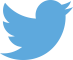 Follow us on Twitter: @educationgovuk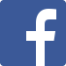 Like us on Facebook:
facebook.com/educationgovuk